2017 BAC Thanksgiving InviteOrder of EventsSession 1: 10/Under; 11/12; 13/14 and Open Warm-Up:  10:00 AMMeet Starts:  10:45 AMMeet Schedule and Session Times
(TENTATIVE)FINALIZED MEET SCHEDULE with starting times for all sessions will be determined after entries are received and a time line created!
Waiver	In consideration of the acceptance of this entry, I/we hereby, for myself/ourselves, my/our heirs, administrators and assigns, waive and release any and all claims against USA Swimming, NJ Swimming, Berkeley Aquatic Club, Blue Streak Aquatic and their staffs for any injuries and/or expenses incurred by me/us at the swim meet, or while on the road to and from the meet. I/we are USA Swimming registered athletes and am/are eligible to compete in all the events I/we have entered. Meet VerificationI hereby certify that all entered swimmers and coaches listed on the waiver form, for the 2017 BAC Thanksgiving Invite, are registered members of USA Swimming. All USA Swimming numbers are correctly listed and unless otherwise noted, are not required to swim unattached (UN) due to the 120 day transfer. Also, I acknowledge that deck access is limited to coaches and/or officials working the meet and displaying their credentials. Club Name/Club Code __________________________________________________________________Signature of Coach and/or Parent/Guardian ________________________________________________Telephone ________________________   E-Mail Address _____________________________________Name(s) of Coach(es): _________________________________________________________________________Entry Fee Summary: 	________________ 	number of Events x $5 =	$__________                                       ________________   number of Distance Events x $11                          $__________
 	                                Total = 	$__________                                                                           Make checks payable to: Blue Streak AquaticArticle 302.4 of the USA Swimming Rules and Regulations False Registration: An LSC may impose a fine of up to $100 per event against a member coach or a member club’s representative signing a document which indicates a swimmer is registered with USA Swimming for a meet when that swimmer is not properly registered or eligible to compete for that club. This will be enforced by the LSC and the LSC will be entitled to the fines imposed. List all Unattached Swimmers: Unattached Swimmer ______________________________, Unattached Swimmer __________________________Unattached Swimmer ______________________________, Unattached Swimmer __________________________Unattached Swimmer ______________________________, Unattached Swimmer __________________________Unattached Swimmer ______________________________, Unattached Swimmer __________________________2017 BAC Thanksgiving InviteHosted by Berkeley Aquatic Club 
(Held Under the Sanction of USA Swimming.)Meet Sanction and Approval#:NJSxxxxxxLCIt is understood and agreed that USA Swimming shall be free from any liabilities or claims for damages arising by reason of injuries to anyone during the conduct of the event.Date of Meet:Saturday, November 25th, 2017Location:Berkeley Aquatic Club629 Central AvenueNew Providence, NJ  07974Facility Information:  The pool is Olympic-sized:  25 yards by 50 meters.  The pool uses pedestal-style blocks with non-turbulent lane lines and an Omega Timing System.  The depth of the pool at the starting end is 2 meters and at the turning end is 5 feet.  There is one 3 lane by 25 yard auxiliary pool for warm-up and warm-down.  The depth of the auxiliary pool ranges from 2 meters to 4 feet.  There is bleacher seating on deck for up to 250 athletes.  Additional bleacher seating is available above the pool deck for up to 300 spectators.
Parking is available in the facility lot ONLY.  Parking in the lots of any surrounding businesses is strictly prohibited.Pool Certification Statement:The competition course has been certified in accordance with 104.2.2C(4). Host Team Contact:Sam  Petersen – sampetersen611@gmail.comMeet Director:Becky Hammond – bechammond@hotmail.com or (201) 401-3617Meet Referee:Bruce Petersen – bpeter8559@mac.comAdministrative Official:Becky Hammond – bechammond@hotmail.com or (201) 401-3617Meet Safety Marshall:Anitha Kamath – anithapkamath@gmail.com or (973) 818-8193Entry Coordinator:Becky Hammond – bechammond@hotmail.com or (201) 401-3617Entries Open:ImmediatelyEntry Deadline:Friday, November 17th, 2017Swimmers Age:Swimmer ages for this Meet are as of:  Saturday, November 25th, 2017Meet Course:Long Course Meters (LCM)Entry Fees:Individual Events:  $5.00                          Distance Events:  $11.00Meet Format:This Meet will be run in accordance with current USA Swimming Rules.This meet will be run as a timed-final Meet. This is a single session Meet  (10/Under; 11/12; 13/14 and Open)This Meet will be deck seeded with coaches checking in/scratching all swimmers.  With the potential exception of 50’s, swimmers will report directly to their lanes without marshalling.Time Standards that will be used.Swimmers must be equal to or faster than the time standards listed as part of the event list (found within this document) in at least one event in which they are entered.  If they qualify in one event, they may swim three additional events.  (In order to swim the 800 or 1500 Freestyle events, a swimmer must have the qualifying time listed.)Entry Limits:Swimmers may compete in a maximum of (4) events in a single session of the Meet.  (Swimmers must meet the included time standards in at least one of the events in which they are entered with the exception of both the 800 and/or 1500 Freestyle.  In these events, athletes must have the qualifying time in order to compete.)Checks Payable To:Blue Streak AquaticMail Checks/Reports:Berkeley Aquatic Club – BAC Thanksgiving Invite629 Central AvenueNew Providence, NJ  07974Email Entry Files To:bacmeetentries@berkeleyaquaticclub.comWomen's Event #Time StandardEvent DescriptionTime StandardMen's Event ##13:01.29Open 200 Breaststroke2:44.79#1#25:57.4913-14 400 IM5:40.69#2#32:59.8911-12 200 IM2:59.89#3#43:41.8910 & Under 200 IM3:41.89#4#52:21.99Open 200 Freestyle2:12.69#5#61:09.8913-14 100 Free1:05.99#6#71:14.2911-12 100 Free1:13.69#7#81:28.7910 & Under 100 Free1:28.79#8#91:25.59Open 100 Butterfly1:17.09#9#102:46.4913-14 200 Fly2:39.49#10#1137.4911-12 50 Fly37.49#11#1244.9910 & Under 50 Fly44.99#12#132:39.49Open 200 Backstroke2:25.99#13#142:49.3913-14 200 Back2:42.89#14#1540.1911-12 50 Back40.19#15#1647.3910 & Under 50 Back47.39#16#171:05.29Open 100 Freestyle1:01.29#17#181:29.4913-14 100 Breast1:24.59#18#191:34.5911-12 100 Breast1:34.59#19#201:57.7910 & Under 100 Breast1:57.79#20#215:34.49Open 400 IM5:11.09#21#222:29.2913-14 200 Free2:22.99#22#233:18.4911-12 200 Fly3:18.49#23#247:04.9910 & Under 400 Free7:04.99#24#255:50.9911-12 400 Free5:50.99#25#2619:26.19Open Mixed 1500 Freestyle18:08.59#26#2710:02.59Open Mixed 800 Freestyle9:27.19#27Saturday, November 25th, 2017Saturday, November 25th, 2017Warm-UpStartSession 110/Under; 11/12; 13/14 and Open10:00 AM10:45 AMMeet Schedule and Event Information:Meet Schedule and Event Information:The building opening time is 9:45 AM.The building opening time is 9:45 AM.The building opening time is 9:45 AM.The building opening time is 9:45 AM.Scoring:Scoring:This Meet will not be scored.This Meet will not be scored.This Meet will not be scored.This Meet will not be scored.Awards:Awards:Placement ribbons will be presented to the top 3 swimmers in each age group for each gender in each session.  Age groups for award purposes include:  10 & Under; 11-12; 13-14; 15 & Over.  Placement ribbons will be presented to the top 3 swimmers in each age group for each gender in each session.  Age groups for award purposes include:  10 & Under; 11-12; 13-14; 15 & Over.  Placement ribbons will be presented to the top 3 swimmers in each age group for each gender in each session.  Age groups for award purposes include:  10 & Under; 11-12; 13-14; 15 & Over.  Placement ribbons will be presented to the top 3 swimmers in each age group for each gender in each session.  Age groups for award purposes include:  10 & Under; 11-12; 13-14; 15 & Over.  Starts:Starts:‘Fly-Over’ or ‘Over the Top’ starts will NOT be used.‘Fly-Over’ or ‘Over the Top’ starts will NOT be used.‘Fly-Over’ or ‘Over the Top’ starts will NOT be used.‘Fly-Over’ or ‘Over the Top’ starts will NOT be used.Admissions and Programs:Admissions and Programs:Admission will be $5.00 per session. Heat Sheets (and Results) will be available for free on both Meet Mobile and Live Results.Admission will be $5.00 per session. Heat Sheets (and Results) will be available for free on both Meet Mobile and Live Results.Admission will be $5.00 per session. Heat Sheets (and Results) will be available for free on both Meet Mobile and Live Results.Admission will be $5.00 per session. Heat Sheets (and Results) will be available for free on both Meet Mobile and Live Results.Concessions:Concessions:Water shall be available for sale throughout the Meet.  It is possible that other vending options may be available throughout the Meet.Water shall be available for sale throughout the Meet.  It is possible that other vending options may be available throughout the Meet.Water shall be available for sale throughout the Meet.  It is possible that other vending options may be available throughout the Meet.Water shall be available for sale throughout the Meet.  It is possible that other vending options may be available throughout the Meet.Vendor:Vendor:The on-site Speedo Shop may be open during competition hours.  (The Speedo Shop is located just off of the main lobby.)The on-site Speedo Shop may be open during competition hours.  (The Speedo Shop is located just off of the main lobby.)The on-site Speedo Shop may be open during competition hours.  (The Speedo Shop is located just off of the main lobby.)The on-site Speedo Shop may be open during competition hours.  (The Speedo Shop is located just off of the main lobby.)Locker Rooms:Locker Rooms:Parents are NOT permitted in the athlete locker rooms at any time.Parents are NOT permitted in the athlete locker rooms at any time.Parents are NOT permitted in the athlete locker rooms at any time.Parents are NOT permitted in the athlete locker rooms at any time.Entry Information:Entry Information:All entries will be accepted in the order received, regardless of LSC affiliation, as space allows.  Each session may be limited to no more than 200 swimmers and/or 2 ½ hours.Please make the subject of your email:  2017 BAC Thanksgiving Invite.All entries must be electronic entries, importable into Meet Manager as an attached file to an email.  The meet entry coordinator will respond to emails within 48 hours.  If you do not receive an email response within 48 hours, assume that your email has not been received.  It is the e-mailer’s responsibility to make sure that the entry coordinator receives the email.  If you do not receive an email response, you must contact the entry coordinator by phone.  Accuracy of seed times is essential.  Incomplete entries will not be accepted. Deck entries will not be accepted. No phone or faxed entries will be accepted. New Jersey Swimming does not allow “NT” or “No Time” to be used as an entry time.Entries must be submitted in LCM times only but may be converted from SCY.  No phone or faxed entries will be accepted. If the meet does not fill by the entry deadline, the meet director may, at his/her discretion, accept entries and/or waive standards beyond the stated deadline.Incomplete Entries will not be accepted.Deck Entries will not be accepted.An Entry Summary with a signed NJ Swimming waiver and a check must accompany or follow each entry and must be submitted before the start of the meet. The host club reserves the right to scratch swimmers/teams that have not paid their entry fees and turned in their waiver forms by this time.All entries will be accepted in the order received, regardless of LSC affiliation, as space allows.  Each session may be limited to no more than 200 swimmers and/or 2 ½ hours.Please make the subject of your email:  2017 BAC Thanksgiving Invite.All entries must be electronic entries, importable into Meet Manager as an attached file to an email.  The meet entry coordinator will respond to emails within 48 hours.  If you do not receive an email response within 48 hours, assume that your email has not been received.  It is the e-mailer’s responsibility to make sure that the entry coordinator receives the email.  If you do not receive an email response, you must contact the entry coordinator by phone.  Accuracy of seed times is essential.  Incomplete entries will not be accepted. Deck entries will not be accepted. No phone or faxed entries will be accepted. New Jersey Swimming does not allow “NT” or “No Time” to be used as an entry time.Entries must be submitted in LCM times only but may be converted from SCY.  No phone or faxed entries will be accepted. If the meet does not fill by the entry deadline, the meet director may, at his/her discretion, accept entries and/or waive standards beyond the stated deadline.Incomplete Entries will not be accepted.Deck Entries will not be accepted.An Entry Summary with a signed NJ Swimming waiver and a check must accompany or follow each entry and must be submitted before the start of the meet. The host club reserves the right to scratch swimmers/teams that have not paid their entry fees and turned in their waiver forms by this time.All entries will be accepted in the order received, regardless of LSC affiliation, as space allows.  Each session may be limited to no more than 200 swimmers and/or 2 ½ hours.Please make the subject of your email:  2017 BAC Thanksgiving Invite.All entries must be electronic entries, importable into Meet Manager as an attached file to an email.  The meet entry coordinator will respond to emails within 48 hours.  If you do not receive an email response within 48 hours, assume that your email has not been received.  It is the e-mailer’s responsibility to make sure that the entry coordinator receives the email.  If you do not receive an email response, you must contact the entry coordinator by phone.  Accuracy of seed times is essential.  Incomplete entries will not be accepted. Deck entries will not be accepted. No phone or faxed entries will be accepted. New Jersey Swimming does not allow “NT” or “No Time” to be used as an entry time.Entries must be submitted in LCM times only but may be converted from SCY.  No phone or faxed entries will be accepted. If the meet does not fill by the entry deadline, the meet director may, at his/her discretion, accept entries and/or waive standards beyond the stated deadline.Incomplete Entries will not be accepted.Deck Entries will not be accepted.An Entry Summary with a signed NJ Swimming waiver and a check must accompany or follow each entry and must be submitted before the start of the meet. The host club reserves the right to scratch swimmers/teams that have not paid their entry fees and turned in their waiver forms by this time.All entries will be accepted in the order received, regardless of LSC affiliation, as space allows.  Each session may be limited to no more than 200 swimmers and/or 2 ½ hours.Please make the subject of your email:  2017 BAC Thanksgiving Invite.All entries must be electronic entries, importable into Meet Manager as an attached file to an email.  The meet entry coordinator will respond to emails within 48 hours.  If you do not receive an email response within 48 hours, assume that your email has not been received.  It is the e-mailer’s responsibility to make sure that the entry coordinator receives the email.  If you do not receive an email response, you must contact the entry coordinator by phone.  Accuracy of seed times is essential.  Incomplete entries will not be accepted. Deck entries will not be accepted. No phone or faxed entries will be accepted. New Jersey Swimming does not allow “NT” or “No Time” to be used as an entry time.Entries must be submitted in LCM times only but may be converted from SCY.  No phone or faxed entries will be accepted. If the meet does not fill by the entry deadline, the meet director may, at his/her discretion, accept entries and/or waive standards beyond the stated deadline.Incomplete Entries will not be accepted.Deck Entries will not be accepted.An Entry Summary with a signed NJ Swimming waiver and a check must accompany or follow each entry and must be submitted before the start of the meet. The host club reserves the right to scratch swimmers/teams that have not paid their entry fees and turned in their waiver forms by this time.Distance Events:Distance Events:The 800 and 1500 Freestyle events will be swum fastest to slowest.Athletes in these events are responsible to provide one timer and a counter if desired.  (These events may be run with a single timer and electronic timing.)The 800 and 1500 Freestyle events will be swum fastest to slowest.Athletes in these events are responsible to provide one timer and a counter if desired.  (These events may be run with a single timer and electronic timing.)The 800 and 1500 Freestyle events will be swum fastest to slowest.Athletes in these events are responsible to provide one timer and a counter if desired.  (These events may be run with a single timer and electronic timing.)The 800 and 1500 Freestyle events will be swum fastest to slowest.Athletes in these events are responsible to provide one timer and a counter if desired.  (These events may be run with a single timer and electronic timing.)Heat Limited Events:Heat Limited Events:The 800 and 1500 Freestyle events may be limited to 1 heat of 10 swimmers each in each of the sessions regardless of gender.  (Entries will be considered in the order in which they are received.)Refunds will be given back to swimmers that are below the heat limit number and do not swim.  Such refunds will be available from the control room during the Meet.  Swimmers or Coaches will sign for their refund.  It is the responsibility of the Swimmer/Coach to collect their refund during the Meet.  Once the Meet is over no more refunds will be given.The 800 and 1500 Freestyle events may be limited to 1 heat of 10 swimmers each in each of the sessions regardless of gender.  (Entries will be considered in the order in which they are received.)Refunds will be given back to swimmers that are below the heat limit number and do not swim.  Such refunds will be available from the control room during the Meet.  Swimmers or Coaches will sign for their refund.  It is the responsibility of the Swimmer/Coach to collect their refund during the Meet.  Once the Meet is over no more refunds will be given.The 800 and 1500 Freestyle events may be limited to 1 heat of 10 swimmers each in each of the sessions regardless of gender.  (Entries will be considered in the order in which they are received.)Refunds will be given back to swimmers that are below the heat limit number and do not swim.  Such refunds will be available from the control room during the Meet.  Swimmers or Coaches will sign for their refund.  It is the responsibility of the Swimmer/Coach to collect their refund during the Meet.  Once the Meet is over no more refunds will be given.The 800 and 1500 Freestyle events may be limited to 1 heat of 10 swimmers each in each of the sessions regardless of gender.  (Entries will be considered in the order in which they are received.)Refunds will be given back to swimmers that are below the heat limit number and do not swim.  Such refunds will be available from the control room during the Meet.  Swimmers or Coaches will sign for their refund.  It is the responsibility of the Swimmer/Coach to collect their refund during the Meet.  Once the Meet is over no more refunds will be given.Swimmer Eligibility:Swimmer Eligibility:No swimmer will be permitted to compete unless the swimmer is a member of USA Swimming as provided in Article 302.All swimmers must be included in a team’s official meet roster in the meet database to be eligible to participate in this swim meet in any event including relays.Unattached Swimmers.All transfer swimmer(s) must swim unattached for 120 consecutive days from their last attached open competition.  Swimmers must use a New Team Alpha Code UN or U as their team affiliation. All unattached swimmers must be listed on the team’s official waiver/verification form.No swimmer will be permitted to compete unless the swimmer is a member of USA Swimming as provided in Article 302.All swimmers must be included in a team’s official meet roster in the meet database to be eligible to participate in this swim meet in any event including relays.Unattached Swimmers.All transfer swimmer(s) must swim unattached for 120 consecutive days from their last attached open competition.  Swimmers must use a New Team Alpha Code UN or U as their team affiliation. All unattached swimmers must be listed on the team’s official waiver/verification form.No swimmer will be permitted to compete unless the swimmer is a member of USA Swimming as provided in Article 302.All swimmers must be included in a team’s official meet roster in the meet database to be eligible to participate in this swim meet in any event including relays.Unattached Swimmers.All transfer swimmer(s) must swim unattached for 120 consecutive days from their last attached open competition.  Swimmers must use a New Team Alpha Code UN or U as their team affiliation. All unattached swimmers must be listed on the team’s official waiver/verification form.No swimmer will be permitted to compete unless the swimmer is a member of USA Swimming as provided in Article 302.All swimmers must be included in a team’s official meet roster in the meet database to be eligible to participate in this swim meet in any event including relays.Unattached Swimmers.All transfer swimmer(s) must swim unattached for 120 consecutive days from their last attached open competition.  Swimmers must use a New Team Alpha Code UN or U as their team affiliation. All unattached swimmers must be listed on the team’s official waiver/verification form.Adaptive Provisions:Adaptive Provisions:USA Swimming rules and regulations provides "guidelines for officiating swimmers with disabilities" and any athlete who needs any of these adaptations should provide the Referee with a note stating their name, their specific need, and a list of events in which they need assistance prior to the start of each session's competition. If necessary, this information may be provided by the swimmer's coach or guardians. NJ swimming will provide all swimmers with disabilities a chance to swim in events for which they have qualified (met the time standards of the meet).
USA Swimming rules and regulations provides "guidelines for officiating swimmers with disabilities" and any athlete who needs any of these adaptations should provide the Referee with a note stating their name, their specific need, and a list of events in which they need assistance prior to the start of each session's competition. If necessary, this information may be provided by the swimmer's coach or guardians. NJ swimming will provide all swimmers with disabilities a chance to swim in events for which they have qualified (met the time standards of the meet).
USA Swimming rules and regulations provides "guidelines for officiating swimmers with disabilities" and any athlete who needs any of these adaptations should provide the Referee with a note stating their name, their specific need, and a list of events in which they need assistance prior to the start of each session's competition. If necessary, this information may be provided by the swimmer's coach or guardians. NJ swimming will provide all swimmers with disabilities a chance to swim in events for which they have qualified (met the time standards of the meet).
USA Swimming rules and regulations provides "guidelines for officiating swimmers with disabilities" and any athlete who needs any of these adaptations should provide the Referee with a note stating their name, their specific need, and a list of events in which they need assistance prior to the start of each session's competition. If necessary, this information may be provided by the swimmer's coach or guardians. NJ swimming will provide all swimmers with disabilities a chance to swim in events for which they have qualified (met the time standards of the meet).
Host Club Responsibilities:Host Club Responsibilities:The host club will provide 50% of the volunteers throughout the course of the meet.   The host club will have stopwatches available for volunteers helping to time.The host club will e-mail all club entries back to the participating clubs.The host club will create a Warm-Up Schedule that will be fair and equitable to all teams.  This Warm-Up Schedule will be e-mailed to all participating clubs and posted on the team website no later than 72 hours before the meet.The host club will create Timing Assignments that are fair and equitable with as many teams participating as possible. These timing assignments will be e-mailed to all participating clubs and posted on the team website no later than 72 hours before the meet.The host club will provide 50% of the volunteers throughout the course of the meet.   The host club will have stopwatches available for volunteers helping to time.The host club will e-mail all club entries back to the participating clubs.The host club will create a Warm-Up Schedule that will be fair and equitable to all teams.  This Warm-Up Schedule will be e-mailed to all participating clubs and posted on the team website no later than 72 hours before the meet.The host club will create Timing Assignments that are fair and equitable with as many teams participating as possible. These timing assignments will be e-mailed to all participating clubs and posted on the team website no later than 72 hours before the meet.The host club will provide 50% of the volunteers throughout the course of the meet.   The host club will have stopwatches available for volunteers helping to time.The host club will e-mail all club entries back to the participating clubs.The host club will create a Warm-Up Schedule that will be fair and equitable to all teams.  This Warm-Up Schedule will be e-mailed to all participating clubs and posted on the team website no later than 72 hours before the meet.The host club will create Timing Assignments that are fair and equitable with as many teams participating as possible. These timing assignments will be e-mailed to all participating clubs and posted on the team website no later than 72 hours before the meet.The host club will provide 50% of the volunteers throughout the course of the meet.   The host club will have stopwatches available for volunteers helping to time.The host club will e-mail all club entries back to the participating clubs.The host club will create a Warm-Up Schedule that will be fair and equitable to all teams.  This Warm-Up Schedule will be e-mailed to all participating clubs and posted on the team website no later than 72 hours before the meet.The host club will create Timing Assignments that are fair and equitable with as many teams participating as possible. These timing assignments will be e-mailed to all participating clubs and posted on the team website no later than 72 hours before the meet.Participating Club Responsibilities:Participating Club Responsibilities:Participating clubs must help with timing assignments.  Visiting team timers must be capable of operating a stopwatch and either a button or be able to record times on a clipboard.Participating clubs should help with officiating whenever possible. Please notify the Meet Referee in advance if possible.Participating club parents/guests must stay in areas designated for spectators ONLY.  This applies to both the pool deck area as well as the facility at large.  Exceptions to this are those spectators/guests who are timing or working as officials who will be permitted on the pool deck.Participating clubs must help with timing assignments.  Visiting team timers must be capable of operating a stopwatch and either a button or be able to record times on a clipboard.Participating clubs should help with officiating whenever possible. Please notify the Meet Referee in advance if possible.Participating club parents/guests must stay in areas designated for spectators ONLY.  This applies to both the pool deck area as well as the facility at large.  Exceptions to this are those spectators/guests who are timing or working as officials who will be permitted on the pool deck.Participating clubs must help with timing assignments.  Visiting team timers must be capable of operating a stopwatch and either a button or be able to record times on a clipboard.Participating clubs should help with officiating whenever possible. Please notify the Meet Referee in advance if possible.Participating club parents/guests must stay in areas designated for spectators ONLY.  This applies to both the pool deck area as well as the facility at large.  Exceptions to this are those spectators/guests who are timing or working as officials who will be permitted on the pool deck.Participating clubs must help with timing assignments.  Visiting team timers must be capable of operating a stopwatch and either a button or be able to record times on a clipboard.Participating clubs should help with officiating whenever possible. Please notify the Meet Referee in advance if possible.Participating club parents/guests must stay in areas designated for spectators ONLY.  This applies to both the pool deck area as well as the facility at large.  Exceptions to this are those spectators/guests who are timing or working as officials who will be permitted on the pool deck.Officials:Officials:Swimming officials from participating teams should contact Chris Barry at officials@berkeleyaquaticclub.com with the Sessions for which they can volunteer.Current USA Swimming and NJ Swimming Certification are required for all officials.  The Meet Referee may check cards.All Officials must wear the standard white and blue uniform.Officials will be required to work the entire session and will receive free admission.  (Officials not working a given Session will be required to pay admission for that Session.)Swimming officials from participating teams should contact Chris Barry at officials@berkeleyaquaticclub.com with the Sessions for which they can volunteer.Current USA Swimming and NJ Swimming Certification are required for all officials.  The Meet Referee may check cards.All Officials must wear the standard white and blue uniform.Officials will be required to work the entire session and will receive free admission.  (Officials not working a given Session will be required to pay admission for that Session.)Swimming officials from participating teams should contact Chris Barry at officials@berkeleyaquaticclub.com with the Sessions for which they can volunteer.Current USA Swimming and NJ Swimming Certification are required for all officials.  The Meet Referee may check cards.All Officials must wear the standard white and blue uniform.Officials will be required to work the entire session and will receive free admission.  (Officials not working a given Session will be required to pay admission for that Session.)Swimming officials from participating teams should contact Chris Barry at officials@berkeleyaquaticclub.com with the Sessions for which they can volunteer.Current USA Swimming and NJ Swimming Certification are required for all officials.  The Meet Referee may check cards.All Officials must wear the standard white and blue uniform.Officials will be required to work the entire session and will receive free admission.  (Officials not working a given Session will be required to pay admission for that Session.)Coaches Eligibility:Coaches Eligibility:All coaches “on the deck” must be currently registered coach members of USA Swimming. Verification can be in the form of a current USA Swimming membership card or Coaches Pass available thru the USA swimming Deck Pass App.Coaches must show their USA swimming coaching card or Coaches Pass for entrance to facility.All Coaches must have some form of USA coaching credential verification with them at all times.  All coaches “on the deck” must be currently registered coach members of USA Swimming. Verification can be in the form of a current USA Swimming membership card or Coaches Pass available thru the USA swimming Deck Pass App.Coaches must show their USA swimming coaching card or Coaches Pass for entrance to facility.All Coaches must have some form of USA coaching credential verification with them at all times.  All coaches “on the deck” must be currently registered coach members of USA Swimming. Verification can be in the form of a current USA Swimming membership card or Coaches Pass available thru the USA swimming Deck Pass App.Coaches must show their USA swimming coaching card or Coaches Pass for entrance to facility.All Coaches must have some form of USA coaching credential verification with them at all times.  All coaches “on the deck” must be currently registered coach members of USA Swimming. Verification can be in the form of a current USA Swimming membership card or Coaches Pass available thru the USA swimming Deck Pass App.Coaches must show their USA swimming coaching card or Coaches Pass for entrance to facility.All Coaches must have some form of USA coaching credential verification with them at all times.  Meet Waiver Format:Meet Waiver Format:The host club has the right to change the format of the meet with the approval of the sanctioning chairman and either the age group or senior chairman.  These changes would be made for a more efficient swim meet for the swimmers and the host club.  Reasons for these changes include:To allow more swimmers the opportunity to swim.To conform to facility capacity limits or for facility safety concerns.To condense the meet into smaller time frame.Some of the changes that can be made: 1) add a session, 2) heat limit distance events and, 3) condense sessions.The host club has the right to change the format of the meet with the approval of the sanctioning chairman and either the age group or senior chairman.  These changes would be made for a more efficient swim meet for the swimmers and the host club.  Reasons for these changes include:To allow more swimmers the opportunity to swim.To conform to facility capacity limits or for facility safety concerns.To condense the meet into smaller time frame.Some of the changes that can be made: 1) add a session, 2) heat limit distance events and, 3) condense sessions.The host club has the right to change the format of the meet with the approval of the sanctioning chairman and either the age group or senior chairman.  These changes would be made for a more efficient swim meet for the swimmers and the host club.  Reasons for these changes include:To allow more swimmers the opportunity to swim.To conform to facility capacity limits or for facility safety concerns.To condense the meet into smaller time frame.Some of the changes that can be made: 1) add a session, 2) heat limit distance events and, 3) condense sessions.The host club has the right to change the format of the meet with the approval of the sanctioning chairman and either the age group or senior chairman.  These changes would be made for a more efficient swim meet for the swimmers and the host club.  Reasons for these changes include:To allow more swimmers the opportunity to swim.To conform to facility capacity limits or for facility safety concerns.To condense the meet into smaller time frame.Some of the changes that can be made: 1) add a session, 2) heat limit distance events and, 3) condense sessions.Warm-Up Procedures:Warm-Up Procedures:The sanctioning, and/or age group, and/or senior chairman must approve all new warm-up schedules.Warm-Ups will be run under New Jersey Swimming Warm-up and Safety Guidelines:(https://www.teamunify.com/subtabgeneric.jsp?team=eznjslsc&_stabid_=69121) Warm-Up Schedule:There will be one 40 minute warm-up for each session.  The sessions will begin 5 minutes after the conclusion of the warm-up period. For the first 30 minutes, teams will be assigned lanes for general warm-ups.  After 30 minutes, Lanes 1 and 10 will become Pace lanes and lanes 2 and 9 will become Sprint lanes.  At the discretion of the Meet Referee, lanes 3 and 8 may also become Sprint lanes.  The remaining lanes will be general warm up available to all teams without Sprints or Pace. All general warm-up lanes will swim in a counterclockwise direction. All swimmers are entitled to a fair and comparable warm-up. All teams MUST get the same opportunities for general warm-up lanes, sprint lanes and pace lanes.Entry/Exit Into and Out of the Pool:All swimmers must enter the pool from the starting end of the pool. All swimmers must enter feet first. Swimmers must exit the pool at the start/turn ends, not on the side of the pool.New Jersey Swimming Officials and Uniformed and designated Meet Safety Marshals will monitor Warm-Ups.PLEASE NOTE:  Swimmers are prohibited from using any ‘gear’, ‘equipment’ or swimming aids during any warm-up or warm-down without formal approval from the Meet Referee in either the competition pool or the warm-up/warm-down pools.The sanctioning, and/or age group, and/or senior chairman must approve all new warm-up schedules.Warm-Ups will be run under New Jersey Swimming Warm-up and Safety Guidelines:(https://www.teamunify.com/subtabgeneric.jsp?team=eznjslsc&_stabid_=69121) Warm-Up Schedule:There will be one 40 minute warm-up for each session.  The sessions will begin 5 minutes after the conclusion of the warm-up period. For the first 30 minutes, teams will be assigned lanes for general warm-ups.  After 30 minutes, Lanes 1 and 10 will become Pace lanes and lanes 2 and 9 will become Sprint lanes.  At the discretion of the Meet Referee, lanes 3 and 8 may also become Sprint lanes.  The remaining lanes will be general warm up available to all teams without Sprints or Pace. All general warm-up lanes will swim in a counterclockwise direction. All swimmers are entitled to a fair and comparable warm-up. All teams MUST get the same opportunities for general warm-up lanes, sprint lanes and pace lanes.Entry/Exit Into and Out of the Pool:All swimmers must enter the pool from the starting end of the pool. All swimmers must enter feet first. Swimmers must exit the pool at the start/turn ends, not on the side of the pool.New Jersey Swimming Officials and Uniformed and designated Meet Safety Marshals will monitor Warm-Ups.PLEASE NOTE:  Swimmers are prohibited from using any ‘gear’, ‘equipment’ or swimming aids during any warm-up or warm-down without formal approval from the Meet Referee in either the competition pool or the warm-up/warm-down pools.The sanctioning, and/or age group, and/or senior chairman must approve all new warm-up schedules.Warm-Ups will be run under New Jersey Swimming Warm-up and Safety Guidelines:(https://www.teamunify.com/subtabgeneric.jsp?team=eznjslsc&_stabid_=69121) Warm-Up Schedule:There will be one 40 minute warm-up for each session.  The sessions will begin 5 minutes after the conclusion of the warm-up period. For the first 30 minutes, teams will be assigned lanes for general warm-ups.  After 30 minutes, Lanes 1 and 10 will become Pace lanes and lanes 2 and 9 will become Sprint lanes.  At the discretion of the Meet Referee, lanes 3 and 8 may also become Sprint lanes.  The remaining lanes will be general warm up available to all teams without Sprints or Pace. All general warm-up lanes will swim in a counterclockwise direction. All swimmers are entitled to a fair and comparable warm-up. All teams MUST get the same opportunities for general warm-up lanes, sprint lanes and pace lanes.Entry/Exit Into and Out of the Pool:All swimmers must enter the pool from the starting end of the pool. All swimmers must enter feet first. Swimmers must exit the pool at the start/turn ends, not on the side of the pool.New Jersey Swimming Officials and Uniformed and designated Meet Safety Marshals will monitor Warm-Ups.PLEASE NOTE:  Swimmers are prohibited from using any ‘gear’, ‘equipment’ or swimming aids during any warm-up or warm-down without formal approval from the Meet Referee in either the competition pool or the warm-up/warm-down pools.The sanctioning, and/or age group, and/or senior chairman must approve all new warm-up schedules.Warm-Ups will be run under New Jersey Swimming Warm-up and Safety Guidelines:(https://www.teamunify.com/subtabgeneric.jsp?team=eznjslsc&_stabid_=69121) Warm-Up Schedule:There will be one 40 minute warm-up for each session.  The sessions will begin 5 minutes after the conclusion of the warm-up period. For the first 30 minutes, teams will be assigned lanes for general warm-ups.  After 30 minutes, Lanes 1 and 10 will become Pace lanes and lanes 2 and 9 will become Sprint lanes.  At the discretion of the Meet Referee, lanes 3 and 8 may also become Sprint lanes.  The remaining lanes will be general warm up available to all teams without Sprints or Pace. All general warm-up lanes will swim in a counterclockwise direction. All swimmers are entitled to a fair and comparable warm-up. All teams MUST get the same opportunities for general warm-up lanes, sprint lanes and pace lanes.Entry/Exit Into and Out of the Pool:All swimmers must enter the pool from the starting end of the pool. All swimmers must enter feet first. Swimmers must exit the pool at the start/turn ends, not on the side of the pool.New Jersey Swimming Officials and Uniformed and designated Meet Safety Marshals will monitor Warm-Ups.PLEASE NOTE:  Swimmers are prohibited from using any ‘gear’, ‘equipment’ or swimming aids during any warm-up or warm-down without formal approval from the Meet Referee in either the competition pool or the warm-up/warm-down pools.Check-In:Check-In:All check-in sheets are to be turned into the control room 30 minutes before the start of each session.  Swimmers that are swimming are to have a line through their name.  Swimmers that are being scratched are to have their names circled with a “SCR” next to the circle.  Swimmers scratching a single event are to have a line through his/her name and the event number circled with “SCR” next to the circle. Failure to follow these procedures may result in the swimmer(s) being scratched from the session.All check-in sheets are to be turned into the control room 30 minutes before the start of each session.  Swimmers that are swimming are to have a line through their name.  Swimmers that are being scratched are to have their names circled with a “SCR” next to the circle.  Swimmers scratching a single event are to have a line through his/her name and the event number circled with “SCR” next to the circle. Failure to follow these procedures may result in the swimmer(s) being scratched from the session.All check-in sheets are to be turned into the control room 30 minutes before the start of each session.  Swimmers that are swimming are to have a line through their name.  Swimmers that are being scratched are to have their names circled with a “SCR” next to the circle.  Swimmers scratching a single event are to have a line through his/her name and the event number circled with “SCR” next to the circle. Failure to follow these procedures may result in the swimmer(s) being scratched from the session.All check-in sheets are to be turned into the control room 30 minutes before the start of each session.  Swimmers that are swimming are to have a line through their name.  Swimmers that are being scratched are to have their names circled with a “SCR” next to the circle.  Swimmers scratching a single event are to have a line through his/her name and the event number circled with “SCR” next to the circle. Failure to follow these procedures may result in the swimmer(s) being scratched from the session.No-Show Policy:No-Show Policy:No penalty will be incurred for an unscratched swimmer who fails to report to the starting blocks for his/her scheduled event.  However, the event will be counted toward the swimmer’s maximum allowable swims for that day.  The swimmer may be allowed to swim the event in a later heat or a subsequent event if the swimmer is at the starting end of the pool, ready to swim, and an open lane is available.  However, the host club will not schedule an additional heat to accommodate the swimmer.No penalty will be incurred for an unscratched swimmer who fails to report to the starting blocks for his/her scheduled event.  However, the event will be counted toward the swimmer’s maximum allowable swims for that day.  The swimmer may be allowed to swim the event in a later heat or a subsequent event if the swimmer is at the starting end of the pool, ready to swim, and an open lane is available.  However, the host club will not schedule an additional heat to accommodate the swimmer.No penalty will be incurred for an unscratched swimmer who fails to report to the starting blocks for his/her scheduled event.  However, the event will be counted toward the swimmer’s maximum allowable swims for that day.  The swimmer may be allowed to swim the event in a later heat or a subsequent event if the swimmer is at the starting end of the pool, ready to swim, and an open lane is available.  However, the host club will not schedule an additional heat to accommodate the swimmer.No penalty will be incurred for an unscratched swimmer who fails to report to the starting blocks for his/her scheduled event.  However, the event will be counted toward the swimmer’s maximum allowable swims for that day.  The swimmer may be allowed to swim the event in a later heat or a subsequent event if the swimmer is at the starting end of the pool, ready to swim, and an open lane is available.  However, the host club will not schedule an additional heat to accommodate the swimmer.Internet Website Posting:Internet Website Posting:The meet announcement, Hy-Tek Event List (.HYV file), and meet results will be posted on New Jersey Swimming website.  (www.njswim.org) The following will be posted on the Berkeley Aquatic Club Website (www.berkeleyaquaticclub.com): Before the meet, we will post:Meet AnnouncementDownloadable Hy-Tek Events list (.HYV file)Psych SheetsUpdated Meet ScheduleWarm-Up Schedule and Team Warm-Up AssignmentsTiming AssignmentsAfter the meet, we will post:Downloadable Results (.CL2 file)Printable Results (.PDF file)The meet announcement, Hy-Tek Event List (.HYV file), and meet results will be posted on New Jersey Swimming website.  (www.njswim.org) The following will be posted on the Berkeley Aquatic Club Website (www.berkeleyaquaticclub.com): Before the meet, we will post:Meet AnnouncementDownloadable Hy-Tek Events list (.HYV file)Psych SheetsUpdated Meet ScheduleWarm-Up Schedule and Team Warm-Up AssignmentsTiming AssignmentsAfter the meet, we will post:Downloadable Results (.CL2 file)Printable Results (.PDF file)The meet announcement, Hy-Tek Event List (.HYV file), and meet results will be posted on New Jersey Swimming website.  (www.njswim.org) The following will be posted on the Berkeley Aquatic Club Website (www.berkeleyaquaticclub.com): Before the meet, we will post:Meet AnnouncementDownloadable Hy-Tek Events list (.HYV file)Psych SheetsUpdated Meet ScheduleWarm-Up Schedule and Team Warm-Up AssignmentsTiming AssignmentsAfter the meet, we will post:Downloadable Results (.CL2 file)Printable Results (.PDF file)The meet announcement, Hy-Tek Event List (.HYV file), and meet results will be posted on New Jersey Swimming website.  (www.njswim.org) The following will be posted on the Berkeley Aquatic Club Website (www.berkeleyaquaticclub.com): Before the meet, we will post:Meet AnnouncementDownloadable Hy-Tek Events list (.HYV file)Psych SheetsUpdated Meet ScheduleWarm-Up Schedule and Team Warm-Up AssignmentsTiming AssignmentsAfter the meet, we will post:Downloadable Results (.CL2 file)Printable Results (.PDF file)USA-S Racing StartCertification Statement:USA-S Racing StartCertification Statement:Any swimmer entered in the meet must be certified by a USA Swimming member-coach as being proficient in performing a racing start or must start each race from within the water. When unaccompanied by a member-coach, it is the responsibility of the swimmer or the swimmer’s legal guardian to ensure compliance with this requirement.  Any swimmer entered in the meet must be certified by a USA Swimming member-coach as being proficient in performing a racing start or must start each race from within the water. When unaccompanied by a member-coach, it is the responsibility of the swimmer or the swimmer’s legal guardian to ensure compliance with this requirement.  Any swimmer entered in the meet must be certified by a USA Swimming member-coach as being proficient in performing a racing start or must start each race from within the water. When unaccompanied by a member-coach, it is the responsibility of the swimmer or the swimmer’s legal guardian to ensure compliance with this requirement.  Any swimmer entered in the meet must be certified by a USA Swimming member-coach as being proficient in performing a racing start or must start each race from within the water. When unaccompanied by a member-coach, it is the responsibility of the swimmer or the swimmer’s legal guardian to ensure compliance with this requirement.  Audio/Visual Recording Statement:Audio/Visual Recording Statement:Use of audio or visual recording devices, including a cell phone, is not permitted in changing areas, rest rooms or locker rooms.  In addition, volunteers and spectators cannot use any of the above on deck.Use of audio or visual recording devices, including a cell phone, is not permitted in changing areas, rest rooms or locker rooms.  In addition, volunteers and spectators cannot use any of the above on deck.Use of audio or visual recording devices, including a cell phone, is not permitted in changing areas, rest rooms or locker rooms.  In addition, volunteers and spectators cannot use any of the above on deck.Use of audio or visual recording devices, including a cell phone, is not permitted in changing areas, rest rooms or locker rooms.  In addition, volunteers and spectators cannot use any of the above on deck.USA-S Deck Change Policy Statement:USA-S Deck Change Policy Statement:Deck Changes are prohibited.Deck Changes are prohibited.Deck Changes are prohibited.Deck Changes are prohibited.USA-S Drone Policy Statement:USA-S Drone Policy Statement:Operation of a drone, or any other flying apparatus, is prohibited over the venue (pools, athlete/coach areas, spectator areas and open ceiling locker rooms) any time athletes, coaches, officials and/or spectators are present.Operation of a drone, or any other flying apparatus, is prohibited over the venue (pools, athlete/coach areas, spectator areas and open ceiling locker rooms) any time athletes, coaches, officials and/or spectators are present.Operation of a drone, or any other flying apparatus, is prohibited over the venue (pools, athlete/coach areas, spectator areas and open ceiling locker rooms) any time athletes, coaches, officials and/or spectators are present.Operation of a drone, or any other flying apparatus, is prohibited over the venue (pools, athlete/coach areas, spectator areas and open ceiling locker rooms) any time athletes, coaches, officials and/or spectators are present.Tech Suit/Swimwear Policy:Tech Suit/Swimwear Policy:Swimwear must conform to USA Swimming Rule 102.8.  Only swimsuits complying with FINA swimsuit specification may be worn in any USA Swimming sanctioned or Approved competition.  “Tech suits” are not permitted at  this meet for 12 & under swimmers. “Tech Suits “are defined, as a suit that has Bonded Seams, Kinetic Tape, or Meshed Seams. A list of restricted suit can be found on the NJ Swimming Website; www.njswim.org 
Swimwear must conform to USA Swimming Rule 102.8.  Only swimsuits complying with FINA swimsuit specification may be worn in any USA Swimming sanctioned or Approved competition.  “Tech suits” are not permitted at  this meet for 12 & under swimmers. “Tech Suits “are defined, as a suit that has Bonded Seams, Kinetic Tape, or Meshed Seams. A list of restricted suit can be found on the NJ Swimming Website; www.njswim.org 
Swimwear must conform to USA Swimming Rule 102.8.  Only swimsuits complying with FINA swimsuit specification may be worn in any USA Swimming sanctioned or Approved competition.  “Tech suits” are not permitted at  this meet for 12 & under swimmers. “Tech Suits “are defined, as a suit that has Bonded Seams, Kinetic Tape, or Meshed Seams. A list of restricted suit can be found on the NJ Swimming Website; www.njswim.org 
Swimwear must conform to USA Swimming Rule 102.8.  Only swimsuits complying with FINA swimsuit specification may be worn in any USA Swimming sanctioned or Approved competition.  “Tech suits” are not permitted at  this meet for 12 & under swimmers. “Tech Suits “are defined, as a suit that has Bonded Seams, Kinetic Tape, or Meshed Seams. A list of restricted suit can be found on the NJ Swimming Website; www.njswim.org 
Meet Requirement Statement:Meet Requirement Statement:In order to be eligible for the NJ Swimming Zone Championship Team or for NJ Swimming Athlete Travel Grants for sectional and national level meets, NJ Swimming policy stipulates certain participation requirements.  As a NJ Swimming sanctioned meet, this meet counts toward those participation requirements.In order to be eligible for the NJ Swimming Zone Championship Team or for NJ Swimming Athlete Travel Grants for sectional and national level meets, NJ Swimming policy stipulates certain participation requirements.  As a NJ Swimming sanctioned meet, this meet counts toward those participation requirements.In order to be eligible for the NJ Swimming Zone Championship Team or for NJ Swimming Athlete Travel Grants for sectional and national level meets, NJ Swimming policy stipulates certain participation requirements.  As a NJ Swimming sanctioned meet, this meet counts toward those participation requirements.In order to be eligible for the NJ Swimming Zone Championship Team or for NJ Swimming Athlete Travel Grants for sectional and national level meets, NJ Swimming policy stipulates certain participation requirements.  As a NJ Swimming sanctioned meet, this meet counts toward those participation requirements.Directions and Parking:Directions and Parking:Address: 629 Central AvenueNew Providence, NJDirections:From 78 EastTake Exit 44 toward New Providence/County Highway 527.  At the end of the exit ramp turn left onto County Road 527/Glenside Avenue.  After ½ mile, turn Left onto Glenside Road.  Glenside Road will become South Street/County Highway 647.  Turn Left onto Central Avenue.  Berkeley Aquatic will be 0.3 miles after this turn on the right-hand side of the road.From 78 WestTake Exit 43 and merge onto Diamond Hill Road/County Highway 655.  In a little less than a mile, turn right onto Mountain Avenue/County Highway 622.  Again, in a little less than a mile, turn left onto South Street/County Highway 647.  In 0.8 miles, turn left onto Central Avenue.  Berkeley Aquatic will be 0.3 miles after this turn on the right-hand side of the road.From Interstate 287 Take Exit 21 A (Route 78 East/New York City).  Follow ‘From 78 West’ directions above.Address: 629 Central AvenueNew Providence, NJDirections:From 78 EastTake Exit 44 toward New Providence/County Highway 527.  At the end of the exit ramp turn left onto County Road 527/Glenside Avenue.  After ½ mile, turn Left onto Glenside Road.  Glenside Road will become South Street/County Highway 647.  Turn Left onto Central Avenue.  Berkeley Aquatic will be 0.3 miles after this turn on the right-hand side of the road.From 78 WestTake Exit 43 and merge onto Diamond Hill Road/County Highway 655.  In a little less than a mile, turn right onto Mountain Avenue/County Highway 622.  Again, in a little less than a mile, turn left onto South Street/County Highway 647.  In 0.8 miles, turn left onto Central Avenue.  Berkeley Aquatic will be 0.3 miles after this turn on the right-hand side of the road.From Interstate 287 Take Exit 21 A (Route 78 East/New York City).  Follow ‘From 78 West’ directions above.Address: 629 Central AvenueNew Providence, NJDirections:From 78 EastTake Exit 44 toward New Providence/County Highway 527.  At the end of the exit ramp turn left onto County Road 527/Glenside Avenue.  After ½ mile, turn Left onto Glenside Road.  Glenside Road will become South Street/County Highway 647.  Turn Left onto Central Avenue.  Berkeley Aquatic will be 0.3 miles after this turn on the right-hand side of the road.From 78 WestTake Exit 43 and merge onto Diamond Hill Road/County Highway 655.  In a little less than a mile, turn right onto Mountain Avenue/County Highway 622.  Again, in a little less than a mile, turn left onto South Street/County Highway 647.  In 0.8 miles, turn left onto Central Avenue.  Berkeley Aquatic will be 0.3 miles after this turn on the right-hand side of the road.From Interstate 287 Take Exit 21 A (Route 78 East/New York City).  Follow ‘From 78 West’ directions above.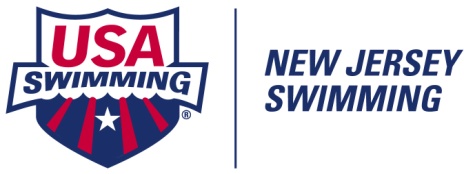            2017 BAC Thanksgiving Invite           Saturday, November 25th, 2017